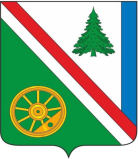 24.10.2022г. №593РОССИЙСКАЯ ФЕДЕРАЦИЯИРКУТСКАЯ ОБЛАСТЬБРАТСКИЙ РАЙОНВИХОРЕВСКОЕ МУНИЦИПАЛЬНОЕ ОБРАЗОВАНИЕАДМИНИСТРАЦИЯПОСТАНОВЛЕНИЕО ВНЕСЕНИИ ИЗМЕНЕНИЙ В ПОСТАНОВЛЕНИЕ АДМИНИСТРАЦИИ ВИХОРЕВСКОГО ГОРОДСКОГО ПОСЕЛЕНИЯ ОТ 29.10.2020 № 209 «ОБ  УСТАНОВЛЕНИИ  ДОЛГОСРОЧНЫХ ПРЕДЕЛЬНЫХ ТАРИФОВ  НА ЗАХОРОНЕНИЕ ТВЕРДЫХ КОММУНАЛЬНЫХ ОТХОДОВ ДЛЯ ООО «НАШ ГОРОД» НА ПЕРИОД 2021-2025 ГОДОВ»В соответствии  с Федеральным законом от 24.06.1998г. № 89-ФЗ  «Об отходах производства и потребления»,  Федеральным законом от 29.12.2014г. № 458-ФЗ «О внесении изменений в Федеральный закон «Об отходах производства и потребления», отдельными законодательными актами Российской Федерации и признании утратившими силу отдельных законодательных актов (положений законодательных актов) Российской Федерации, Федеральным законом от 06.10.2003 №131-ФЗ «Об общих принципах организации местного самоуправления в Российской Федерации», Законом  Иркутской области от 20.12.2010 № 131-ОЗ «О наделении органов местного самоуправления отдельными областными государственными полномочиями в области регулирования тарифов в области обращения с твердыми коммунальными отходами», постановлением Правительства РФ от  30. 05. 2016 года № 484 «О ценообразовании в области обращения с твердыми коммунальными отходами», с учетом протокола комиссии по регулированию тарифов от 13.12.2019г., руководствуясь Уставом Вихоревского муниципального образования, администрация Вихоревского городского поселенияПОСТАНОВЛЯЕТ:1. Приложение №1 к постановлению Вихоревского городского поселения от 29.10.2020г. №209 «Об установлении долгосрочных предельных тарифов на захоронение ТКО» для ООО «НАШ ГОРОД» утвердить в новой редакции (прил.№1). 2.  Настоящее Постановление подлежит официальному опубликованию и размещению на официальном сайте администрации Вихоревского городского поселения.3. Контроль за исполнением настоящего постановления оставляю за собой.Глава администрации Вихоревского городского поселения                                                     Н.Ю. ДружининСОГЛАСОВАНО.Зам.главы Вихоревского ГП____________А.А.Юрочкин «____»____________2022 год Начальник ФЭУ__________________ А.Е.Золотуева«____»____________2022 годНачальник юридического отдела__________________ М.А.Ведерникова«____»____________2022 годРАССЫЛКА:1 экз. – дело;1 экз. – ФЭУ;1 экз. – ООО «Наш город»;1 экз. - ОЖКХиС                                                       Приложение № 1 к Постановлению от 24.10.2022г. № 593ДОЛГОСРОЧНЫЕ ПРЕДЕЛЬНЫЕ ТАРИФЫНА ЗАХОРОНЕНИЕ ТВЕРДЫХ КОММУНАЛЬНЫХ ОТХОДОВ ДЛЯ ООО «НАШ ГОРОД»Тариф (руб.) НДС не облагаетсяТариф (руб.) НДС не облагаетсяТариф (руб.) НДС не облагаетсяТариф (руб.) НДС не облагаетсяТариф (руб.) НДС не облагаетсяТариф (руб.) НДС не облагаетсяТариф (руб.) НДС не облагаетсяТариф (руб.) НДС не облагаетсяс 01.01.2021                    по 30.06.2021с01.07.2021по31.10.2021с01.11.2021 по31.12.2021с 01.01.2022                    по 30.06.2022с01.07.2022по31.12.2022с 01.01.2023                    по 30.06.2023с01.07.2023 по31.12.2023с 01.01.2024                    по 30.06.2024с01.07.2024по31.12.2024с 01.01.2025                    по 30.06.2025с01.07.2025по31.12.2025123456789101112131Захоронение твердых коммунальных отходов, 1м396,5989,8489,3989,3969,4869,4859,8359,8389,9189,9191,892Захоронение твердых коммунальных отходов, 1т421,56421,56403,1403,1374,05374,05382,28